ИЗБИРАТЕЛЬНАЯ КОМИССИЯМУНИЦИПАЛЬНОГО ОБРАЗОВАНИЯ ГОРОДА ПАВЛОВСКАРЕШЕНИЕот 24 июня 2019 года									№ 4-10Об использовании территориального фрагментаРегистра избирателей для составления,изготовления и уточнения списков избирателейВ соответствии со статьями 17, 74 Федерального закона «Об основных гарантиях избирательных прав и права на участие в референдуме граждан Российской Федерации», статьей 7 Федерального закона «О Государственной автоматизированной системе Российской Федерации «Выборы», статьей 60_1 Закона Санкт-Петербурга «О выборах депутатов муниципальных советов внутригородских муниципальных образований Санкт-Петербурга» избирательная комиссия муниципального образования города ПавловскаРЕШИЛА:1. Использовать территориальный фрагмент Регистра избирателей для составления, изготовления и уточнения списков избирателей при проведении выборов депутатов Муниципального Совета города Павловска шестого созыва в порядке, установленном Инструкцией по организации единого порядка использования территориального фрагмента Регистра избирателей Государственной автоматизированной системы «Выборы» при подготовке и проведении выборов депутатов муниципальных советов внутригородских муниципальных образований Санкт-Петербурга, утвержденной решением Санкт-Петербургской избирательной комиссии от 28.05.2019 № 98-3.2. Утвердить Регламент обмена информацией при выполнении работ, связанных с составлением, изготовлением и уточнением списков избирателей при проведении выборов депутатов Муниципального Совета города Павловска шестого созыва с использованием территориального фрагмента Регистра избирателей ГАС «Выборы» согласно приложению к настоящему решению.3. Разместить настоящее решение на официальном сайте муниципального образования города Павловска в информационно-телекоммуникационной сети «Интернет».4. Направить копию настоящего решения и утвержденный Регламент в двух экземплярах в Санкт-Петербургскую избирательную комиссию.5. Контроль за выполнением настоящего решения возложить на председателя избирательной комиссии муниципального образования города Павловска Нестерову О.Е.Председатель ИКМО г. Павловска							О.Е. НестероваСекретарь ИКМО г. Павловска							И.Л. ЛебедевПриложениек решению избирательной комиссиимуниципального образования Павловскаот 24.06.2019 № 4-10Регламент обмена информацией при выполнении работ, связанных с составлением, изготовлениеми уточнением списков избирателей при проведении выборов депутатов Муниципального Совета города Павловска шестого созывас использованием территориального фрагмента Регистра избирателей ГАС «Выборы»Нормативной правовой основой использования территориального фрагмента Регистра избирателей для составления списков избирателей 
при подготовке и проведении выборов депутатов муниципальных советов внутригородских муниципальных образований Санкт-Петербурга 
(далее – выборы депутатов муниципальных советов) являются Федеральный закон от 12 июня 2002 года № 67-ФЗ года «Об основных гарантиях избирательных прав и права на участие в референдуме граждан Российской Федерации», Федеральный закон от 10 января 2003 года № 20-ФЗ 
«О Государственной автоматизированной системе Российской Федерации «Выборы», Закон Санкт-Петербурга от 21 мая 2014 года № 303-46 «О выборах депутатов муниципальных советов внутригородских муниципальных образований Санкт-Петербурга», постановление Центральной избирательной комиссии Российской Федерации от 6 ноября 1997 года №134/973-II «О Положении о Государственной системе регистрации (учета) избирателей, участников референдума в Российской Федерации» (далее – Положение), решение Санкт-Петербургской избирательной комиссии от 19 февраля 
2019 года № 88-7 «О Порядке регистрации (учета) избирателей, участников референдума с использованием комплексов средств автоматизации Государственной автоматизированной системы Российской Федерации «Выборы» на территории Санкт-Петербурга» (далее – Порядок).Применяемые в настоящем Регламенте понятия и сокращения:Администрация района – администрация района Санкт-Петербурга;Адресное пространство – перечень адресов в границах территории, на которую распространяются полномочия ТИК, по которым граждане Российской Федерации зарегистрированы на территории Санкт-Петербурга по месту жительства (в отношении вынужденных переселенцев – по месту пребывания), установленные с учетом границ районов Санкт-Петербурга, внутригородских муниципальных образований Санкт- Петербурга в соответствии с Законом Санкт- Петербурга от 30 июня 2005 года № 411-68 «О территориальном устройстве Санкт-Петербурга»;База данных – сегмент базы данных ГАС «Выборы», содержащий совокупность сведений о совершеннолетних и получивших паспорт несовершеннолетних гражданах, зарегистрированных по месту жительства (в отношении вынужденных переселенцев – по месту пребывания) 
на территории Санкт-Петербурга;ИО – избирательный округ;ИУ – избирательный участок;КСА – комплекс средств автоматизации ГАС «Выборы»ТИК – территориальная избирательная комиссия в Санкт-Петербурге; ИКМО – избирательная комиссия внутригородского муниципального образования Санкт-Петербурга; ИКСРФ – избирательная комиссия субъекта Российской Федерации; ЦИК России – Центральная избирательная комиссия Российской Федерации Муниципальное образование – внутригородское муниципальное образование Санкт-Петербурга;Регистр избирателей – часть базы данных, содержащая совокупность персональных данных избирателей;СПбИК – Санкт-Петербургская избирательная комиссия;Системный администратор – сотрудник Управления – информационный центр аппарата Санкт-Петербургской избирательной комиссии, на которого возложены обязанности по выполнению работ, связанных с составлением, изготовлением и уточнением списков избирателей с использованием 
СПО ПРИУР на КСА ТИК в период подготовки и проведения выборов депутатов муниципального совета;СПО ПРИУР – специальное программное обеспечение подсистемы «Регистр избирателей, участников референдума» ГАС «Выборы»;ТФ Регистра избирателей – часть Регистра избирателей, которая формируется и ведется на КСА ТИК, содержащая совокупность персональных данных избирателей, зарегистрированных по месту жительства в границах адресного пространства соответствующей ТИК.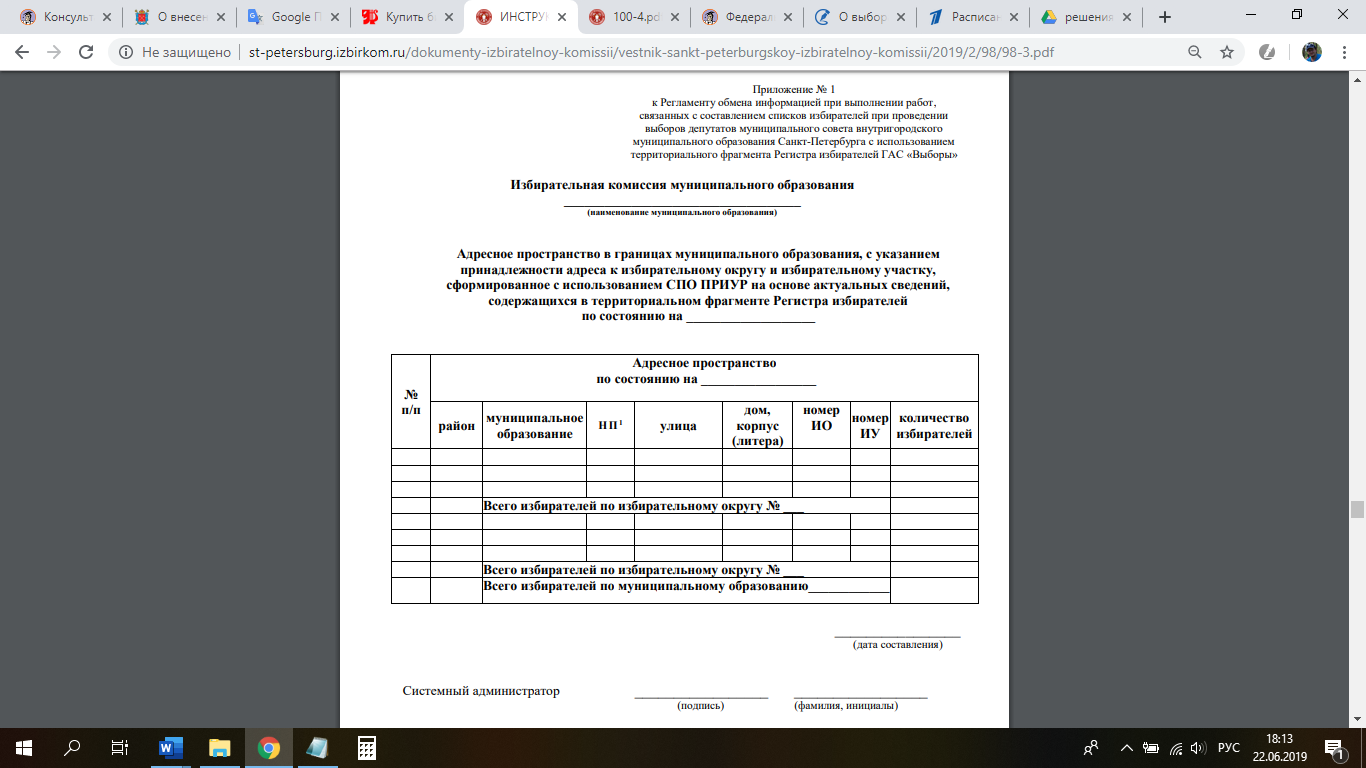 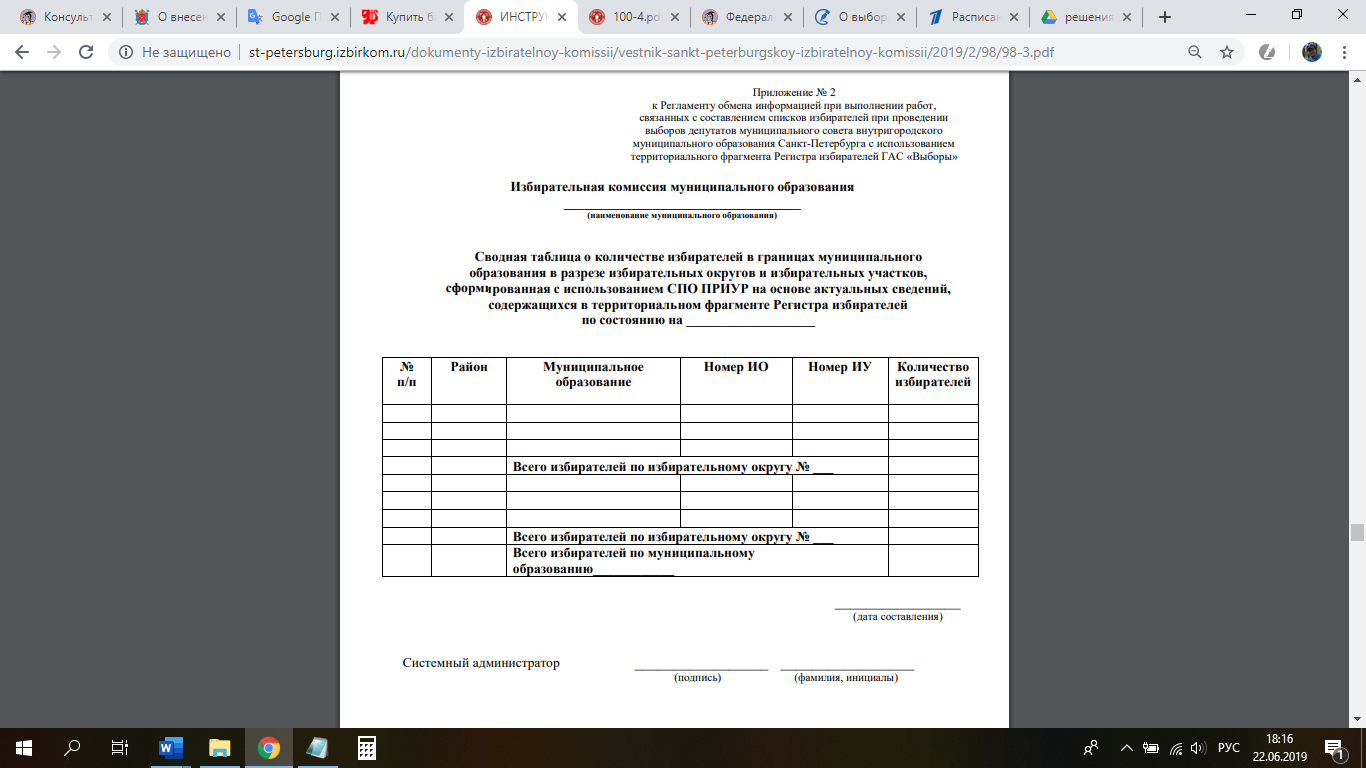 УТВЕРЖДАЮУТВЕРЖДАЮУТВЕРЖДАЮУТВЕРЖДАЮУТВЕРЖДАЮУТВЕРЖДАЮПредседатель ИКМО г. ПавловскаПредседатель ИКМО г. ПавловскаПредседатель ИКМО г. ПавловскаПредседатель Санкт-Петербургской избирательной комиссииПредседатель Санкт-Петербургской избирательной комиссииПредседатель Санкт-Петербургской избирательной комиссииО.Е. Нестерова(подпись)(Ф.И.О.)(подпись)(Ф.И.О.)«____» _____________20____ года«____» _____________20____ года«____» _____________20____ года«____» _____________20____ года«____» _____________20____ года«____» _____________20____ года№ п/пСодержание работы ИсполнительКто получаетСрок исполненияФормы представления информацииВидпередаваемойинформации1.Организационные мероприятия, обеспечивающие использование ИКМО ТФ Регистра избирателей для составления, изготовления и уточнения списков избирателейОрганизационные мероприятия, обеспечивающие использование ИКМО ТФ Регистра избирателей для составления, изготовления и уточнения списков избирателейОрганизационные мероприятия, обеспечивающие использование ИКМО ТФ Регистра избирателей для составления, изготовления и уточнения списков избирателейОрганизационные мероприятия, обеспечивающие использование ИКМО ТФ Регистра избирателей для составления, изготовления и уточнения списков избирателейОрганизационные мероприятия, обеспечивающие использование ИКМО ТФ Регистра избирателей для составления, изготовления и уточнения списков избирателейОрганизационные мероприятия, обеспечивающие использование ИКМО ТФ Регистра избирателей для составления, изготовления и уточнения списков избирателей1.1.Принятие ИКМО решения об использовании ТФ Регистра избирателей для составления, изготовления и уточнения списков избирателей при проведении выборов депутатов муниципального совета.ИКМОСПбИК(ИКМО передает
в течение 2 дней после принятия решения)В течение 2 дней после назначения дня голосованияФорма решения: Приложение № 1 к ИнструкцииМашинописный1.2.Принятие СПбИК решения об использовании соответствующей ИКМО ТФ Регистра избирателей для составления, изготовления
и уточнения списков избирателей
при проведении выборов депутатов муниципального совета.СПбИКИКМО(копию – системный администратор)(СПбИК передает
в течение 2 дней после принятия решения)Решение СПбИКМашинописный1.3.Передача утвержденных границ ИО
с указанием перечня ИУ, адресов (улица, дом), входящих в соответствующий ИО.ИКМОСистемный администратор В день получения решения СПбИК
об использовании ИКМО ТФ Регистра избирателейЗаверенная публикация 
в газетеМашинописный(копия – в машиночитаемом)1.4.Передача утвержденных границ ИУ
с указанием перечня адресов (улица, дом), входящих в соответствующий ИУ.ИКМОСистемный администратор Не позднее чем за 40 дней до дня голосованияЗаверенная публикация 
в газетеМашинописный1.5.Принятие и передача решения об утверждении формы списка избирателей.ИКМОСистемный администратор Принятие – в течение 2 дней после назначения дня голосования,передача – в день получения решения СПбИК
об использовании ИКМО ТФ Регистра избирателейЗаверенная копия решенияМашинописный1.6.Согласование с системным администратором количества и сроков предоставления ИКМО расходных материалов (картридж, бумага), необходимых для изготовления, уточнения списков избирателей.ИКМО,Системный администратор В день получения решения СПбИК 
об использовании ИКМО ТФ Регистра избирателей2.Актуализация ТФ Регистра избирателей на КСА ТИК на основании сведений о гражданах РФ, представляемых администрацией района, СПбИК для ведения ТФ Регистра избирателей в рамках функционирования Государственной системы регистрации (учета) избирателей, участников референдума на территории Санкт-Петербурга Актуализация ТФ Регистра избирателей на КСА ТИК на основании сведений о гражданах РФ, представляемых администрацией района, СПбИК для ведения ТФ Регистра избирателей в рамках функционирования Государственной системы регистрации (учета) избирателей, участников референдума на территории Санкт-Петербурга Актуализация ТФ Регистра избирателей на КСА ТИК на основании сведений о гражданах РФ, представляемых администрацией района, СПбИК для ведения ТФ Регистра избирателей в рамках функционирования Государственной системы регистрации (учета) избирателей, участников референдума на территории Санкт-Петербурга Актуализация ТФ Регистра избирателей на КСА ТИК на основании сведений о гражданах РФ, представляемых администрацией района, СПбИК для ведения ТФ Регистра избирателей в рамках функционирования Государственной системы регистрации (учета) избирателей, участников референдума на территории Санкт-Петербурга Актуализация ТФ Регистра избирателей на КСА ТИК на основании сведений о гражданах РФ, представляемых администрацией района, СПбИК для ведения ТФ Регистра избирателей в рамках функционирования Государственной системы регистрации (учета) избирателей, участников референдума на территории Санкт-Петербурга Актуализация ТФ Регистра избирателей на КСА ТИК на основании сведений о гражданах РФ, представляемых администрацией района, СПбИК для ведения ТФ Регистра избирателей в рамках функционирования Государственной системы регистрации (учета) избирателей, участников референдума на территории Санкт-Петербурга 2.1.Передача сведений о гражданах в объеме, предусмотренном Положением.Председатель ТИК Системный администратор Ежемесячно, а за 10 дней до дня голосования – ежедневноФормы Положения:1.1риур, 1.2риур,1.2.1риур 1.3риур,1.5риур Машиночитаемый, машинописный2.2Ввод в базу данных сведений о гражданах, полученных в соответствии с п.2.1настоящего Регламента.Системный администратор Ежемесячно, а за 10 дней до дня голосования – ежедневно2.3.Возврат на хранение председателю ТИК сведений о гражданах, полученных
в соответствии с п.2.1 настоящего Регламента.Системный администратор Председатель ТИКПо завершении ввода полученных сведений 2.4Передача сведений с использованием электронной почты ГАС «Выборы» 
об изменениях данных учета граждан, произошедших на территории иного района Санкт-Петербурга, иного субъекта Российской Федерации (передача сопровождается письмом СПбИК).КСА ИКСРФСистемный администратор По мере поступления и обработки на КСА ИКСРФФормы, установленныеПорядком Машиночитаемый2.5Ввод в базу данных сведений о гражданах, полученных в соответствии с п.2.4 настоящего Регламента.Системный администратор По мере поступления с ИКСРФ2.6Передача сведений о гражданах, введенных в базу данных в соответствии с п.2.4 настоящего Регламента (передача сопровождается письмом СПбИК).Системный администратор,председатель ТИКАдминистрация районаПо завершении ввода в базу данных полученных сведений Формы, установленныеПорядкомМашиночитаемый, машинописный3.Составление и изготовление с использованием СПО ПРИУР списков избирателей отдельно по каждому избирательному участку на основе актуальных сведений об избирателях, содержащихся в ТФ Регистра избирателейСоставление и изготовление с использованием СПО ПРИУР списков избирателей отдельно по каждому избирательному участку на основе актуальных сведений об избирателях, содержащихся в ТФ Регистра избирателейСоставление и изготовление с использованием СПО ПРИУР списков избирателей отдельно по каждому избирательному участку на основе актуальных сведений об избирателях, содержащихся в ТФ Регистра избирателейСоставление и изготовление с использованием СПО ПРИУР списков избирателей отдельно по каждому избирательному участку на основе актуальных сведений об избирателях, содержащихся в ТФ Регистра избирателейСоставление и изготовление с использованием СПО ПРИУР списков избирателей отдельно по каждому избирательному участку на основе актуальных сведений об избирателях, содержащихся в ТФ Регистра избирателейСоставление и изготовление с использованием СПО ПРИУР списков избирателей отдельно по каждому избирательному участку на основе актуальных сведений об избирателях, содержащихся в ТФ Регистра избирателей3.1.Выполнение в СПО ПРИУР привязки адресов к ИУ в соответствии с утвержденными границами ИУ для проведения выборов депутатов муниципального совета.Системный администратор Не позднее чем 
за 15 дней до дня голосования3.2.Формирование с использованием СПО ПРИУР:– отчета о границах ИУ;– отчета о непривязанных адресах.Передача отчетов для согласования председателем ИКМО.Системный администратор ИКМОНе позднее чем 
за 14 дней до дня голосованияФорма С1 СПО ПРИУР,Форма С2 СПО ПРИУР.Машиночитаемый, машинописный3.3Формирование адресного пространства в границах муниципального образования с указанием принадлежности адреса к ИО, ИУ.Системный администратор ИКМОНе позднее чем 
за 14 дней до дня голосованияПриложение № 1 к настоящему РегламентуМашиночитаемый, машинописный3.4.Формирование сводной таблицы о количестве избирателей в разрезе ИО, ИУ.Системный администратор ИКМОНе позднее чем 
за 14 дней до дня голосованияПриложение № 2 к настоящему РегламентуМашиночитаемый, машинописный3.5.Составление и изготовление отдельно по каждому ИУ первых экземпляров списков избирателей в соответствии с согласованными границами ИУ (п.3.2. настоящего Регламента).Сведения об избирателях, включаемые в список избирателей, располагаются в алфавитном или ином порядке (по улицам, домам, квартирам).Системный администратор Не позднее чем 
за 10 дней до дня голосованияВ соответствии 
с утвержденной решением ИКМО формой списка избирателейМашинописный3.6.Передача первых экземпляров списков избирателей по акту и ведомости передачи первых экземпляров списков избирателей.Системный администратор ИКМОНе позднее чем 
за 10 дней до дня голосованияАкт и ведомость: Приложение № 4 к ИнструкцииМашинописный4.Формирование с использованием СПО ПРИУР уведомлений на основе текущих изменений в сведениях об избирателях, вводимых в базу данных с момента изготовления списков избирателей до дня голосования, для уточнения списков избирателей участковыми избирательными комиссиями (УИК) Формирование с использованием СПО ПРИУР уведомлений на основе текущих изменений в сведениях об избирателях, вводимых в базу данных с момента изготовления списков избирателей до дня голосования, для уточнения списков избирателей участковыми избирательными комиссиями (УИК) Формирование с использованием СПО ПРИУР уведомлений на основе текущих изменений в сведениях об избирателях, вводимых в базу данных с момента изготовления списков избирателей до дня голосования, для уточнения списков избирателей участковыми избирательными комиссиями (УИК) Формирование с использованием СПО ПРИУР уведомлений на основе текущих изменений в сведениях об избирателях, вводимых в базу данных с момента изготовления списков избирателей до дня голосования, для уточнения списков избирателей участковыми избирательными комиссиями (УИК) Формирование с использованием СПО ПРИУР уведомлений на основе текущих изменений в сведениях об избирателях, вводимых в базу данных с момента изготовления списков избирателей до дня голосования, для уточнения списков избирателей участковыми избирательными комиссиями (УИК) Формирование с использованием СПО ПРИУР уведомлений на основе текущих изменений в сведениях об избирателях, вводимых в базу данных с момента изготовления списков избирателей до дня голосования, для уточнения списков избирателей участковыми избирательными комиссиями (УИК) 4.1.Формирование отдельно по каждому ИУ уведомлений на основе текущих изменений в сведениях об избирателях, вводимых в базу данных Регистра избирателей в соответствии с разделом 3 настоящего Регламента для уточнения списков избирателей УИК.Системный администратор ИКМО,Председатель УИКВ период: не ранее чем за 10 дней до дня голосования 
и не позднее чем за один день 
до голосованияФорма СТАТ28 СПО ПРИУРМашинописный